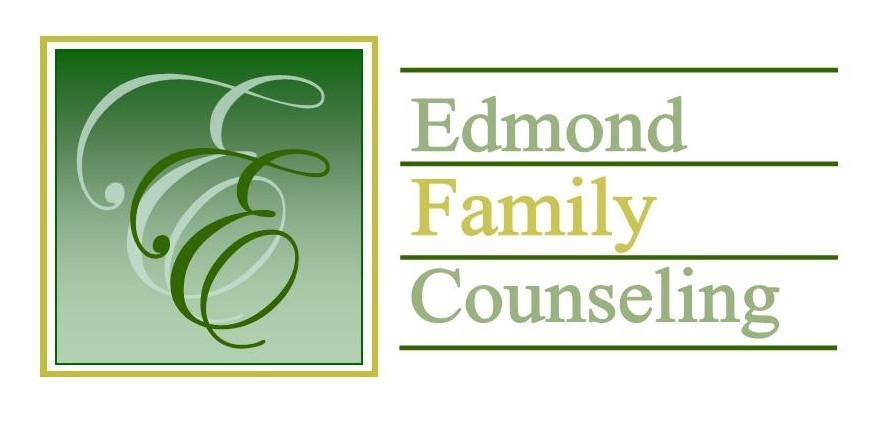 Edmond Family Counseling is committed to strengthening families and our community by championing mental health through prevention, education, and counseling.November Meeting AgendaMEETING DATE:  November 29th, 2022      12:00 to 1:00 pmTherapist Showcase- Jaira Draper1.	Call to Order: President- Kathy Matthews2. 	Consent Agenda: Remember anything in this section can be removed, discussed and      	voted on separately.a.	October Meeting Minutesb.	November Director’s Report (Summary of Director’s activities since last    				board mtg.)c.	November Administrative Manager’s Report (Summary of Administrative 				Manager’s activities since last board mtg.)d.	October Statistical Reporte.	November Public Relations Coordinator’s Report3.	Old Business	a.	Possible consideration and vote to approve employee health and dental 				insurance for 20234.	New Businessa.	Discuss OJA payment of FY 22 contract overageb.	Possible consideration and vote to enter executive session to discuss employee pay scalesc.	Possible consideration and vote to enter regular board sessiond.	Possible consideration and vote on any motions as a result of executive sessione.	Possible consideration and vote to approve bid for LED lighting f.	Announcement of CARF datesg.	Discussion on security updates for the lobby5.	Board Resources – Sheila StinnettDiscussion on board Christmas partyDiscussion on end of year givingDiscussion on Microsoft TeamsLegislative focus of the month- Kathy Matthews6.	Committee Reports:	a.	Financial Committee Possible consideration and vote to approve October 2022 Treasurer’s Report	b.   	Hope for Families             c.   	Fundraising- Sheila Stinnettd.   	Public Relations and Be Edmond- Katie Goldene.	Professional Development & Oversight Committee- Sarah Brown7. 	New Business- (In accordance with the Open Meeting Act, new business is defined as 	any matter not known about or which could not have been reasonably foreseen prior 	to the time of posting the agenda.)8. 	AdjournmentLunch will be provided by EFC for November 2022      Please call 341-3554 & leave a message if you are unable to attend     EFC Board Meeting agenda posted in the EFC lobby November 22, 2022EFC participates in Amazon Smiles